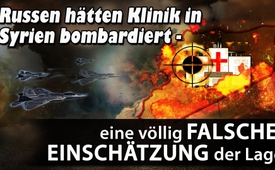 Русские, якобы, бомбили клинику в Сирии – совершенно ложная оценка ситуации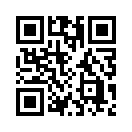 „Истребители бомбили клинику в Сирии. Оппозиция обвиняет Россию“, – так 22 октября сообщали почти все большие газеты со ссылкой на расположенное в США „Сирийско-Американское Медицинское общество“, сокращённо SAMS, известившее о российских воздушных ударах по больницам в городах аль-Хадхер, аль-Айс, Хан-Туман, Сармин, Латамна и аль-Цирба. К сообщениям от таких и других неправительственных организаций СМИ редко подходят критически.„Истребители бомбили клинику в Сирии. Оппозиция обвиняет Россию“, – так 22 октября сообщали почти все большие газеты со ссылкой на расположенное в США „Сирийско-Американское Медицинское общество“, сокращённо SAMS, известившее о российских воздушных ударах по больницам в городах аль-Хадхер, аль-Айс, Хан-Туман, Сармин, Латамна и аль-Цирба. К сообщениям от таких и других неправительственных организаций СМИ редко подходят критически. 

Так, например, 22 октября в N-TV можно было прочитать: „При воздушном налёте на северо-западе Сирии российские истребители, якобы, бомбили больницу. При этом погибло 13 человек, среди них два сотрудника больницы“, - обобщила оппозиционная «Сирийская обсерватория по правам человека». «Сирийская обсерватория по правам человека» ведётся только одним человеком – сирийским эмигрантом в Англии. Он является главным источником для СМИ, если речь идёт об информации из региона гражданской войны в Сирии. Бывший офицер ЦРУ Рей Мэк Гоуерн сказал, что такие источники это, я цитирую: «…очень ненадёжный инструмент, чтобы обосновывать на нём суждения».  
Далее в Online-издании газеты „Bild“ было написано: „Русские истребители по всей вероятности, целенаправленно атакуют больницы в Сирии, чтобы изгнать население из повстанческих регионов”. 
Это обвинение делает доктор Захер Сахлоул из „Сирийско-Американского Медицинского общества“ и ссылается при этом на своих коллег, непосредственно работающих в регионе боевых действий. Сахлоул сообщает, что две оставшиеся, работающие больницы южнее Алеппо, были атакованы российскими истребителями в воскресенье.
Но теперь обратимся к голосам против.
На фотоснимке «атакованной» больницы в Сермине, который организация SAMS разместила на Facebook, видна разрушенная комната, но, по всей видимости, не бомбой. Оконные стёкла целы. Стенки инкубационного аппарата из плексигласа не имеют следов повреждения. Лёгкие предметы на письменном столе все на месте, что невозможно себе представить после ударной волны от бомбы. В общем, упала только одна полка. Так что снимок едва ли заслуживает доверия, что должно было бы сразу броситься в глаза каждому, кто проверяет предполагаемые доказательства. 

Но это ещё не всё. 2 ноября Москва опубликовала снимки, которые доказывают обратное о воздушном налёте. Снимки с воздуха, сделанные после обвинений, показывают якобы разбомблённую больницу невредимой. Представитель российского Министерства обороны Игорь Конашенков представил снимки от 31октября. На них видно неповреждённое здание больницы. Чтобы доказать, что речь идёт об одном и том же здании, военный представитель показал и более старые снимки, которые были сняты во время строительства больницы в 2014 году. „Как вы видите, все типичные здания, которые стояли в 2014 году, видны и на этом снимке, который был сделан позавчера“, – сказал Конашенков присутствующим журналистам. Кроме того, он сообщил, что Министерство обороны проверяет каждое обвинение и установило, что в пяти из шести упомянутых населённых пунктов вообще не существовало больниц. Так что остаётся только одна больница в Сармине, которая согласно снимкам с воздуха, не повреждена. 

Это ещё раз доказывает, что у ведущих западных СМИ вряд ли речь ещё идёт об объективных, тщательно проверенных сообщениях. Фальшивые сообщения и опубликованные снимки, которые потом выявляются как фальсификация, далеко не редкость. 
Как мы уже многократно сообщали в наших выпусках Kla.TV, мнения ведущих западных СМИ часто являются предвзятыми и травлей против российской политики и сирийского президента Башар аль-Асада. 
Некто ясно разглядел эту, по-видимому, обговорённую игру. Это бывший генерал НАТО и офицер высшего ранга немецкого Бундесвера Харалд Куят. В Maybrit Illner-Talkshow в ZDF (Центральное немецкое телевидение) 4-ого сентября 2014 года Куят, недвусмысленно, выразил своё мнение о дезинформации Запада, когда речь идёт о сообщениях или обвинениях против России. В конце теперь послушайте, что сказал Куят уже 4-ого сентября 2014 года, и что до сих пор является актуальным в сообщениях о сирийском конфликте: 
„Это не так, что мы должны быть осторожны только с тем, что говорит Россия, мы должны быть осторожны и с тем, что говорит Украина. И, к сожалению, я должен сказать, что мы должны быть осторожны и с тем, что говорит Запад. В такой ситуации нам ведь необходимо взвешивать, быть осторожными. Нам ведь должно быть ясно, что решение, и притом политическое решение, может быть достигнуто только с Путиным, а не против Путина! 
И если заранее, независимо кем, всегда очерняется Путин и Россия, мы придём к совершенно неправильной оценке положения, и это не содействует тому, чтобы найти решение“.от S.L/D.D.Источники:http://de.sputniknews.com/politik/20151102/305362595/syrien-klinik-bomben.html
http://ria.ru/syria_mission/20151103/1313074845.html
www.n-tv.de/politik/Kampfjets-bombardieren-Klinik-in-Syrien-article16189501.html
www.bildereport.com/politik/ausland/syrien-krise/syrien-krankenhaeuser-43083086.bild.html 
www.linkedin.com/company/syrian-american-medical-society
https://deutsch.rt.com/33394/international/interview-verweigert-syrische-beobachtungsstelle-fuer-menschenrechte-will-sich-selbst-nicht-beobachten-lassen/
https://de.wikipedia.org/wiki/Harald_Kujat
https://propagandaschau.wordpress.com/2014/09/05/zdf-harald-kujat-warnt-vor-desinformation-auch-im-westen/
https://www.youtube.com/watch?v=icMM25AXjIgМожет быть вас тоже интересует:#Rossija - www.kla.tv/RossijaKla.TV – Другие новости ... свободные – независимые – без цензуры ...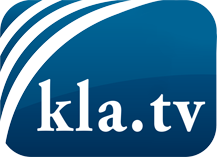 О чем СМИ не должны молчать ...Мало слышанное от народа, для народа...регулярные новости на www.kla.tv/ruОставайтесь с нами!Бесплатную рассылку новостей по электронной почте
Вы можете получить по ссылке www.kla.tv/abo-ruИнструкция по безопасности:Несогласные голоса, к сожалению, все снова подвергаются цензуре и подавлению. До тех пор, пока мы не будем сообщать в соответствии с интересами и идеологией системной прессы, мы всегда должны ожидать, что будут искать предлоги, чтобы заблокировать или навредить Kla.TV.Поэтому объединитесь сегодня в сеть независимо от интернета!
Нажмите здесь: www.kla.tv/vernetzung&lang=ruЛицензия:    Creative Commons License с указанием названия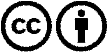 Распространение и переработка желательно с указанием названия! При этом материал не может быть представлен вне контекста. Учреждения, финансируемые за счет государственных средств, не могут пользоваться ими без консультации. Нарушения могут преследоваться по закону.